Об утверждении показателей размера вреда, причиняемого тяжеловесными транспортными средствами при движении по автомобильным дорогам местного значения, находящихся в муниципальной собственности муниципального образования «Большекибеевское сельское поселение»В соответствии с Федеральным законом от 08 ноября 2007 года №257-ФЗ «Об автомобильных дорогах и о дорожной деятельности в Российской Федерации и о внесении изменений в отдельные законодательные акты Российской Федерации», на основании Федерального закона от 06 октября 2003 года №131-ФЗ «Об общих принципах организации местного самоуправления в Российской Федерации», постановления Правительства Российской Федерации от 16 ноября 2009 г. №934 «О возмещении вреда, причиняемого транспортными средствами, осуществляющими перевозки тяжеловесных грузов по автомобильным дорогам Российской Федерации», постановления Правительства Российской Федерации от 28 июня 2016 г. №590 «О некоторых вопросах определения размера вреда, причиняемого транспортными средствами, осуществляющими перевозки тяжеловесных грузов по автомобильным дорогам Российской Федерации», администрация  муниципального образования «Большекибеевское сельское поселение»           п о с т а н о в л я е т:1. Утвердить прилагаемые показатели размера вреда, причиняемого тяжеловесными транспортными средствами при движении по автомобильным дорогам местного значения, находящимся в муниципальной собственности муниципального образования «Большекибеевское сельское поселение».2. Разместить настоящее постановление на странице администрации муниципального образования «Большекибеевское сельское поселение» в информационно-телекоммуникационной сети официального интернет-портала Республики Марий Эл.3. Контроль за исполнением настоящего постановления оставляю за собой.5. Настоящее постановление вступает в силу со дня его официального опубликования (обнародования).                                                                           УТВЕРЖДЕНЫ                                                                            постановлением администрации                                                                               муниципального образования«Большекибеевское сельское поселение»                                                                               от 03 октября 2019 года №22Показатели размера вреда, причиняемого тяжеловесными транспортными средствами при движении по автомобильным дорогам местного значения, находящихся в муниципальной собственности муниципального образования «Большекибеевское сельское поселение»1. Размер вреда, причиняемого тяжеловесными транспортными средствами при движении по автомобильным дорогам местного значения, находящихся в муниципальной собственности муниципального образования «Большекибеевское сельское поселение», рассчитанных под осевую нагрузку 10 тонн/ось, от превышения допустимых осевых нагрузок на каждую ось транспортного средства:2. Размер вреда, причиняемого тяжеловесными транспортными средствами при движении по автомобильным дорогам местного значения, находящихся в муниципальной собственности муниципального образования «Большекибеевское сельское поселение», рассчитанных под осевую нагрузку 11,5 тонн/ось, от превышения допустимых осевых нагрузок на каждую ось транспортного средства:3. Размер вреда, причиняемого тяжеловесными транспортными средствами при движении по автомобильным дорогам местного значения, находящихся в муниципальной собственности муниципального образования «Большекибеевское сельское поселение» от превышения допустимой для автомобильной дороги массы транспортного средства:--------------------------------<*> В период временных ограничений движения транспортных средств по автомобильным дорогам местного, находящихся в муниципальной собственности муниципального образования «Большекибеевское сельское поселение» в связи с неблагоприятными климатическими условиями значения размера вреда увеличиваются в 2,9 раза.<**> Размер вреда рассчитывается по формулам, приведенным в методике расчета размера вреда, причиняемого транспортными средствами, осуществляющими перевозки тяжеловесных грузов, являющейся приложением к Правилам возмещения вреда, причиняемого транспортными средствами, осуществляющими перевозки тяжеловесных грузБОЛЬШЕКБЕЕВО ЯЛПОСЕЛЕНИЙЫНАДМИНИСТРАЦИЙ   АДМИНИСТРАЦИЯ    БОЛЬШЕКИБЕЕВСКОГОСЕЛЬСКОГО ПОСЕЛЕНИЯПУНЧАЛПОСТАНОВЛЕНИЕот 03 октября 2019 года № 22от 03 октября 2019 года № 22от 03 октября 2019 года № 22И.о. главы администрации Большекибеевскогосельского поселенияН.В. ЕршоваПревышение допустимых осевых нагрузок на каждую ось транспортного средства (процентов)Размер вреда (рублей на 100 километров) <*>до 101520 свыше 10 до 202430 свыше 20 до 303887 свыше 30 до 405874 свыше 40 до 508377 свыше 50 до 6011389 свыше 60по отдельному расчету<**>Превышение допустимых осевых нагрузок на каждую ось транспортного средства (процентов)Размер вреда (рублей на 100 километров) <*>до 10657свыше 10 до 20952свыше 20 до 301424свыше 30 до 402068свыше 40 до 502879свыше 50 до 603855свыше 60по отдельному расчету<**>Превышение допустимой массы транспортного средства (процентов)Размер вреда (рублей на 100 километров)до 102850свыше 10 до 203259свыше 20 до 303668свыше 30 до 404077свыше 40 до 504486свыше 50 до 604895свыше 60по отдельному расчету<**>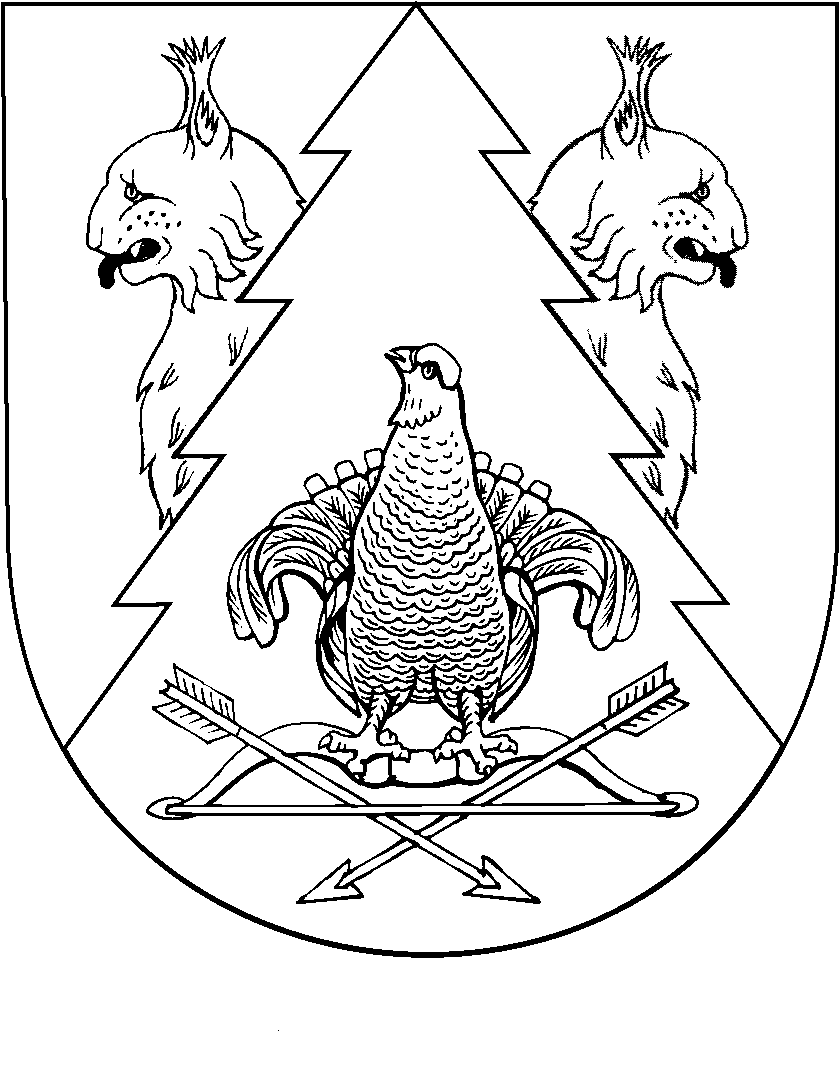 